УПРАВЛЕНИЕОБРАЗОВАНИЯ АДМИНИСТРАЦИИСЕРГИЕВО-ПОСАДСКОГО МУНИЦИПАЛЬНОГО РАЙОНАМОСКОВСКОЙ ОБЛАСТИМУНИЦИПАЛЬНОЕ  БЮДЖЕТНОЕ ДОШКОЛЬНОЕОБРАЗОВАТЕЛЬНОЕ УЧРЕЖДЕНИЕ«ДЕТСКИЙ САД КОМБИНИРОВАННОГО ВИДА № 60141370,г.Хотьково, ул.Дачная, 1тел.(8496) 543-00-90.Конспект «Для чего нужны машины»(Старшая группа .)БУСЛАЕВА  АННА  ВЛВДИМИРОВНАВОСПИТАТЕЛЬ  ВЫСШЕЙ  КВАЛИФИКАЦИОННОЙ  КАТЕГОРИИ                                                   2020 годЦель: Познакомить детей с машинами специального назначения.Задачи:Уточнить представление о транспорте специального назначения, объяснить значение некоторых машин специального назначения.Расширить кругозор детей.Развивать наблюдательность, внимание.Воспитывать уважительное отношение к людям, связанным с работой на транспорте.Формировать  умения создавать объект из строительного материала в соответствии со схемой.Ход:Воспитатель:Ребята, давайте встанем в круг и возьмемся за руки.Наши умные головкиБудут думать много, ловкоУшки будут слушать,Ротик четко говорить.Ребята, Я предлагаю вам рассмотреть иллюстрацию: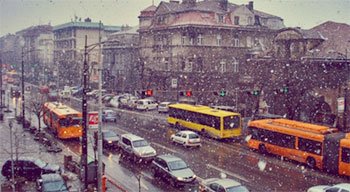 Воспитатель: Что здесь изображено?- По улицам движется много машин.Воспитатель:Ребята, а какие машины вы видели? (Автобус, джип, легковая машина, машина скорой помощи, пожарная машина, грузовая.)Воспитатель: Молодцы! Посмотрите, сколько машин вы мне назвали.Какие виды транспорта вы знаете? (Грузовые, легковые, общественные, спецмашины.)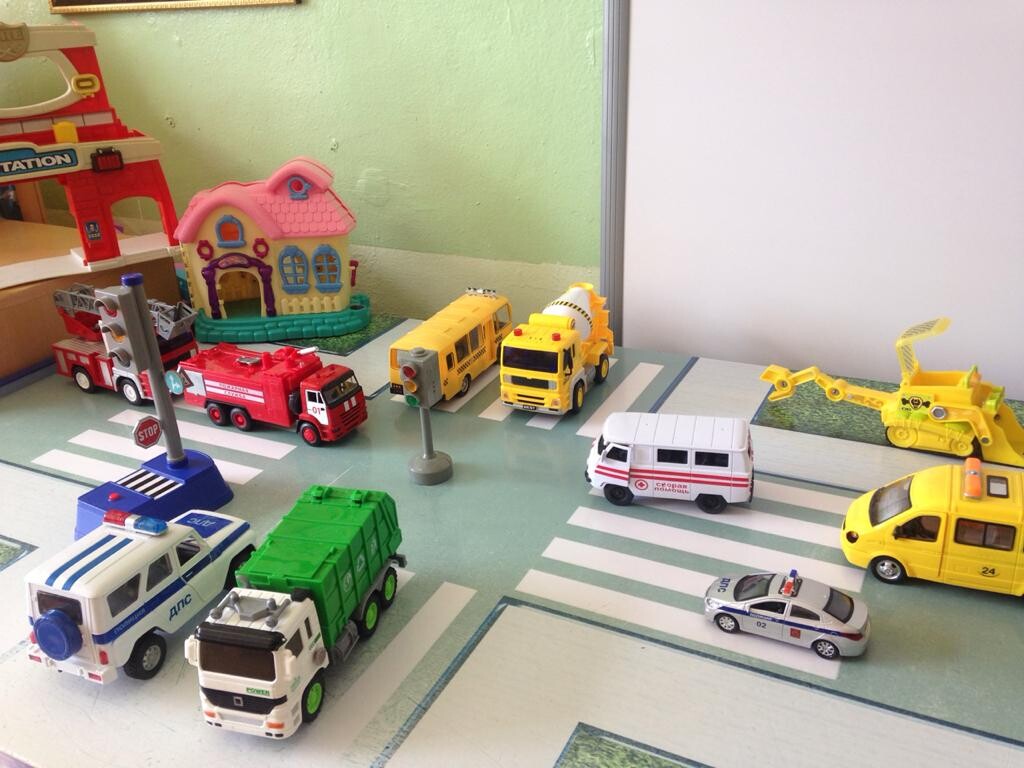 Воспитатель:  Вы мне ещё назвали, что на наших улицах вы встречали маршрутное такси, автобус, троллейбус. Как одним словом называется этот вид транспорта? (Ответы детей: общественный вид транспорта.)Воспитатель: Ребята, а как вы думаете, зачем нам нужен общественный транспорт? (Ответы детей: перевозят людей.)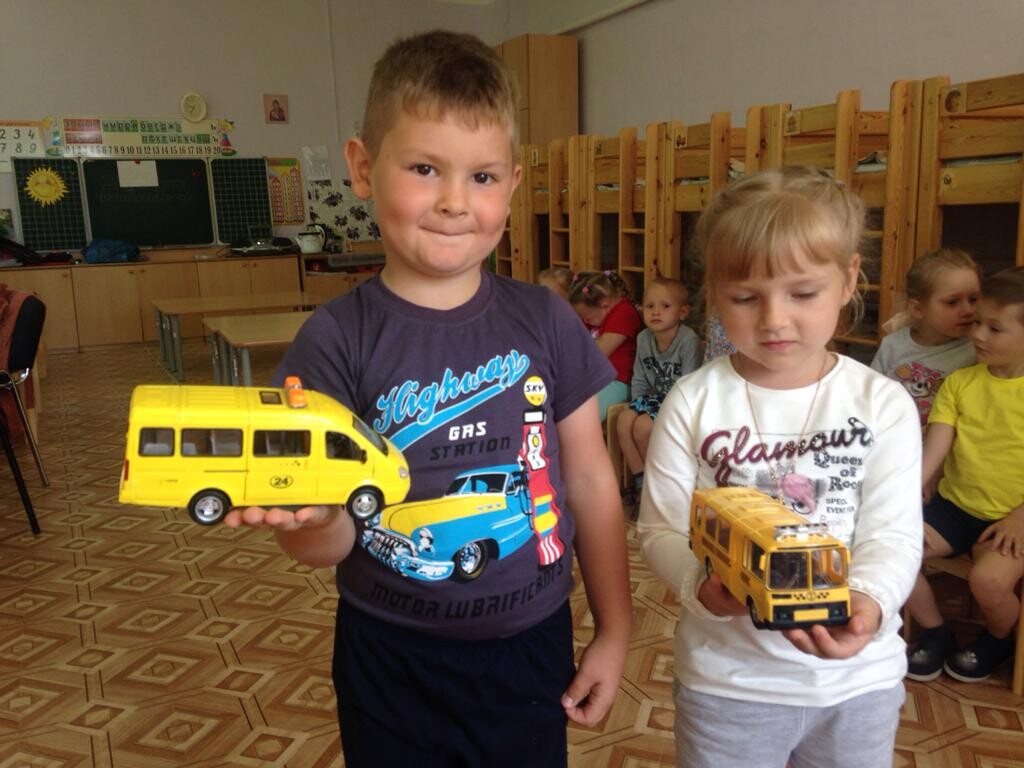 Молодцы, ребята!Воспитатель: А теперь, я предлагаю вам немножко отдохнуть. Подходите все ко мне, делаем большой круг.ФизкультминуткаНа улице нашей
Машины, машины.
Машины-малютки,
Машины большие.
Спешат грузовые,
Фырчат легковые.Торопятся, мчатся,
Как будто живые.
- Эй, машины, полный ход!
Я – примерный пешеход:
Торопиться не люблю,
Вам дорогу уступлю.Воспитатель: Молодцы, вот мы с вами и отдохнули. Мы с вами уже вспомнили и проговорили, что на улицах нашего города часто можно встретить и машины специального назначения, они– нужны для очень ответственной работы. Каждая машина выполняет свою работу. А есть машины, которые приходят к нам на помощь в экстренных ситуациях. Эти машины вызывают по специальному телефону, если случилась беда. Давайте познакомимся с ними поближеВоспитатель:  Если кто-нибудь в семье заболел, какую машину позовем на помощь? (Вызываем  машину скорой  помощи. Набираем на телефоне номер: 03)А сейчас Илья нам прочитает стихотворение: 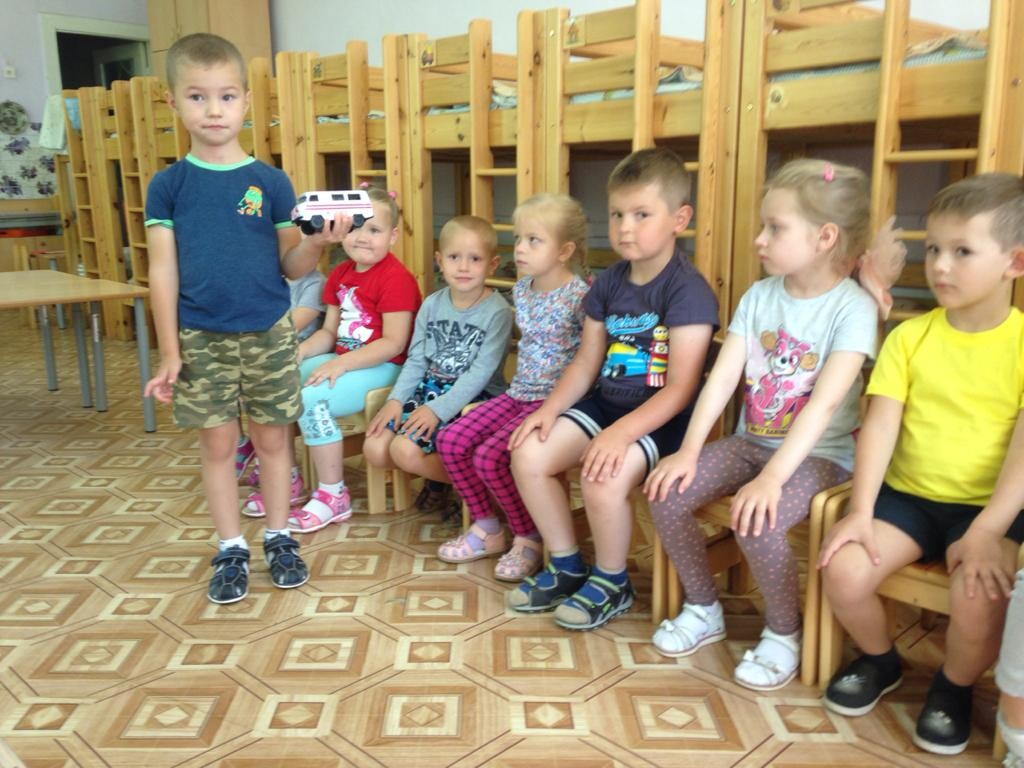 Скорая помощьСпешит по дороге.Воют сирены -Сигналы тревоги.Успели, приехали,Вот этот дом.Встречайте машинуС красным крестом.Воспитатель: Ребята. Посмотрите,  что это у машины скорой помощи.  (В-ль  показывает  на сирену –маячок) .Для чего нужно это машине?(Ответы детей).  У машины скорой помощи есть сирена – маячок. Такие сирены есть у всех машин специального назначения. Их включают только тогда, когда машины спешат на срочный вызов. Сирена воет очень громко и другие машины на дороге слышат этот вой сирены и освобождают дорогу, дают проехать машинам специального назначения.Воспитатель: Если вдруг в доме или квартире случился пожар.Какую машину будем вызывать, по какому номеру? (ответы) 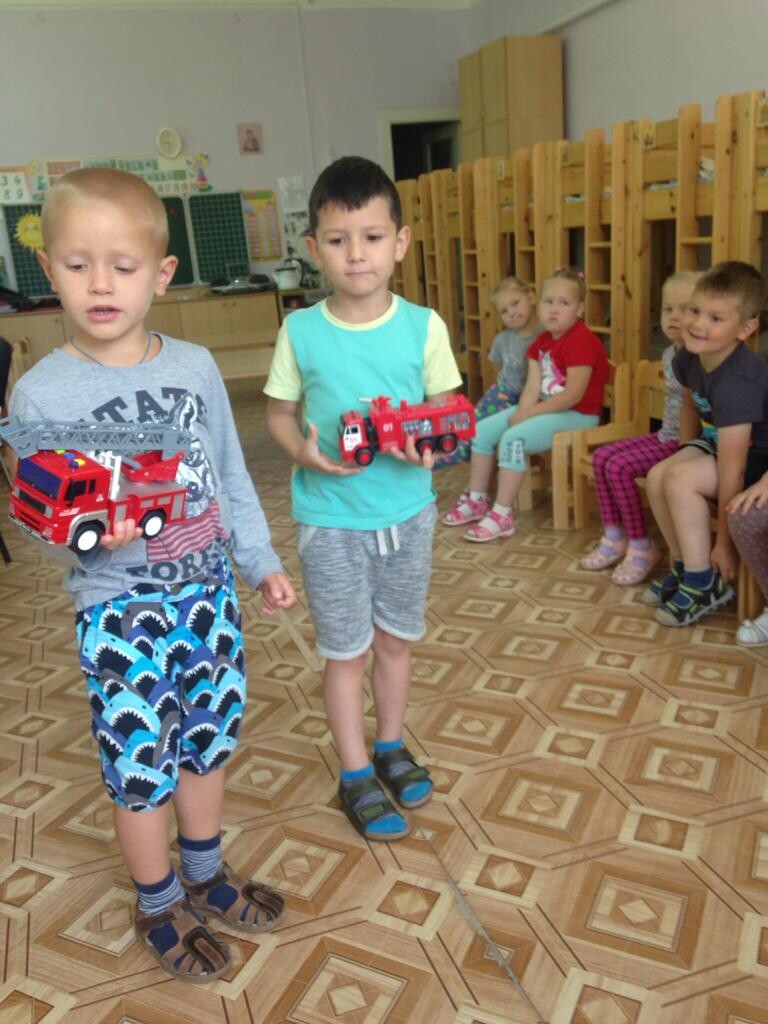 Теперь Макар нам прочитает стихотворение.Спешит машина красная,Не выключая фар,На службу, на опасную,Спешит тушить пожар.(пожарная машина.)Воспитатель: Как вы думаете ребята, что это за машина? Эта машина называется?  А вы знаете  по какому номеру телефона  вызывают  пожарную машину? Ее вызывают по. Для чего она нужна людям?  Ребята, как вы думаете, почему пожарная машина красного цвета? (Ответы детей) Правильно. Красный цвет – яркий, его далеко видно. Поэтому, увидев красную пожарную машину, водители и пешеходы уступают ей дорогу.Ребята как называется эта специализированная машина? По какому номеру её вызывают? Для чего она нужна людям?Воспитатель: А вот если случилась драка или кого-то ограбили, обидели. Тогда  приезжает какая машина ?. Для ее вызова набираем на телефоне цифры? Послушаем  Димы, он расскажет нам стихотворение.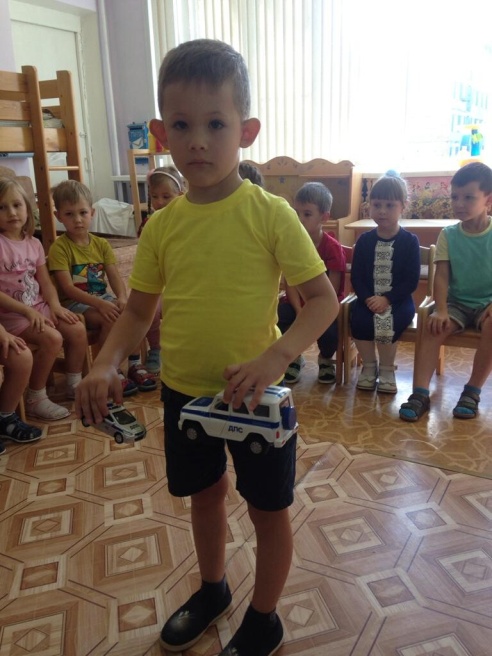 Полицейская машинаНам мигает синим глазом,И ее сирены звукСлышен далеко вокруг полицейская машина.)Воспитатель: Это еще не все, послушайте стихотворение: Жил на свете самосвал, он на стройке побывалПокатил с утра к воротам, сторожа спросили: «кто там?»Он кирпич возил и гравий, но, увы, застрял в канавеБуксовал он, буксовал, еле вылез самосвал.Самосвал сигналит громко: У меня сейчас поломка,Но с утра я снова в путь.(воспитатель достаёт из посылки игрушечную грузовую машину).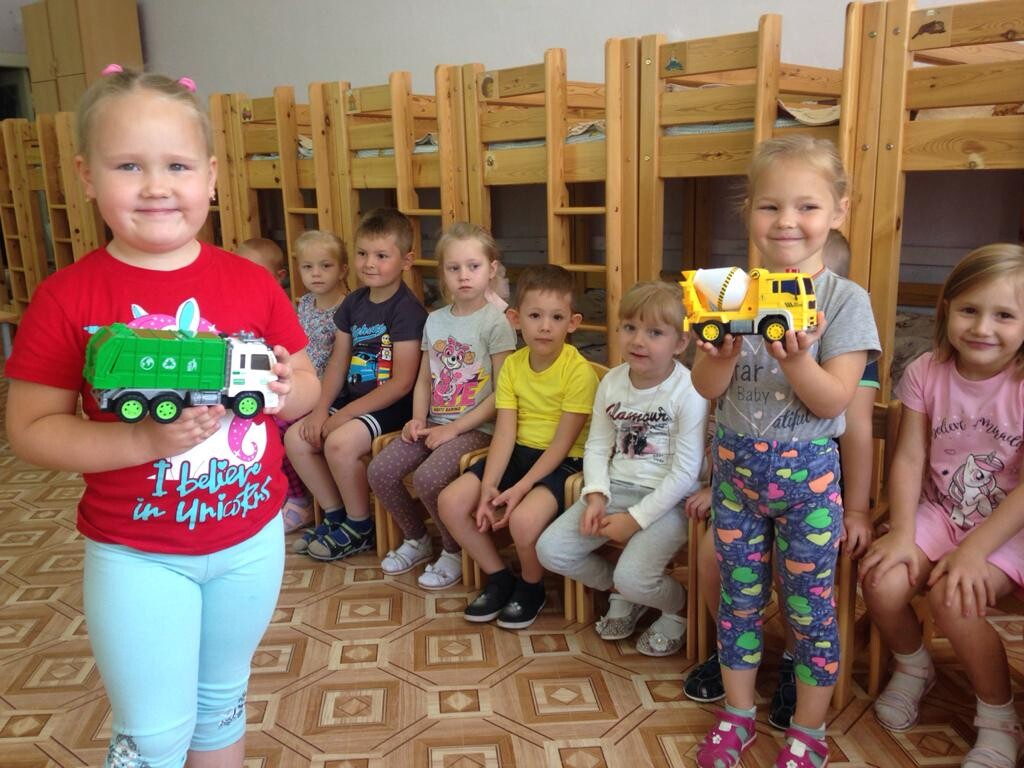 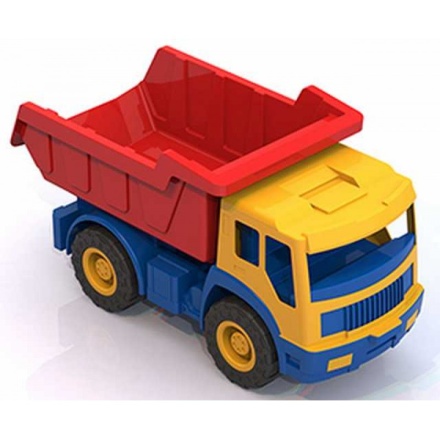 Воспитатель: Это грузовая машина. А почему её так называют?Дети: Потому, что она возит груз.Воспитатель: В какую часть загружают груз?Дети: В кузов.Воспитатель: Что ещё есть у грузовой машины?Дети: Кабина, колёса, фары.Воспитатель: Сегодня мы с вами будем автомобилестроителями, так как сломался грузовик а на стройке срочно ждут материалы. Согласны помочь? Строить мы будем по схеме  Ну, кто первый самый смелый?Воспитатель: Ребята, внимательно рассмотрите  схему.Обратите внимание:1) из каких частей состоит машина, изображенная на схеме; (Колеса, основание, кабина, кузов)2) какие детали строителю необходимо подобрать, чтобы выполнить работу; (Куб, пластина, цилиндры)С чего лучше начать строить машину, назовите этапы выполнения постройки (колеса, основание, кабина, кузов) Какой они формы?А сейчас возьмем конструктор, будем делать модели машин. Ребята, к работе надо отнестись серьёзно, ведь на машинах работают люди и любая неточность - ошибка может привести к аварии. Постройка должна быть ровная, с плотно приставленными деталями. Ну что ж, ребятки, приступаем к работе.(самостоятельная работа детей)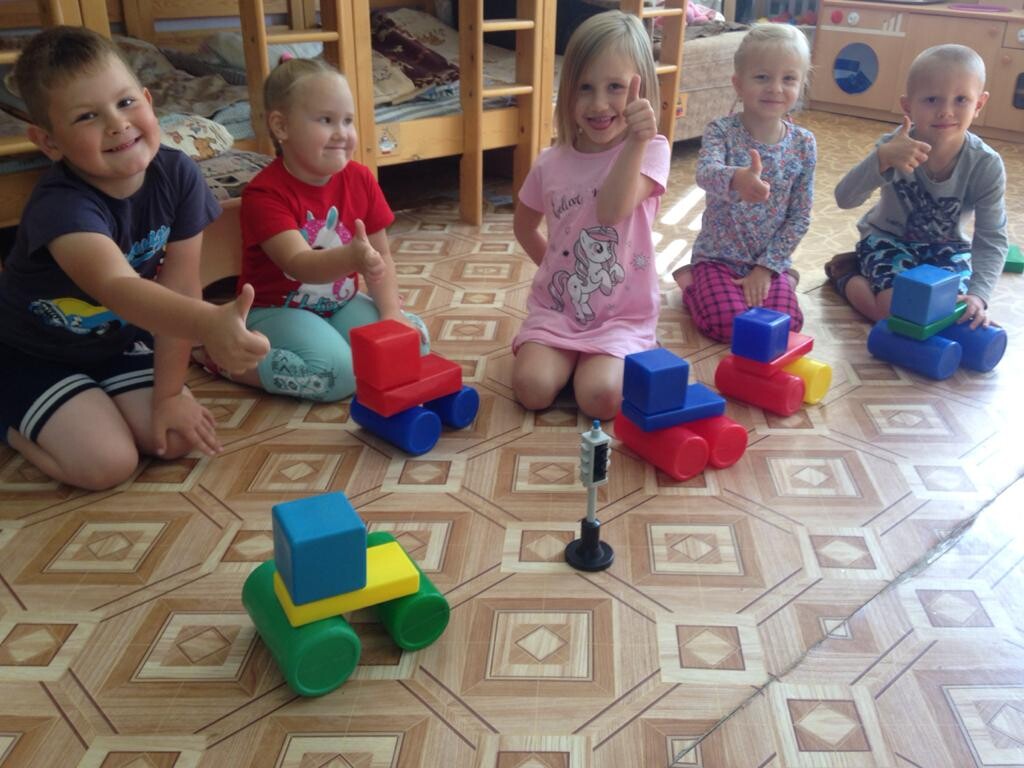 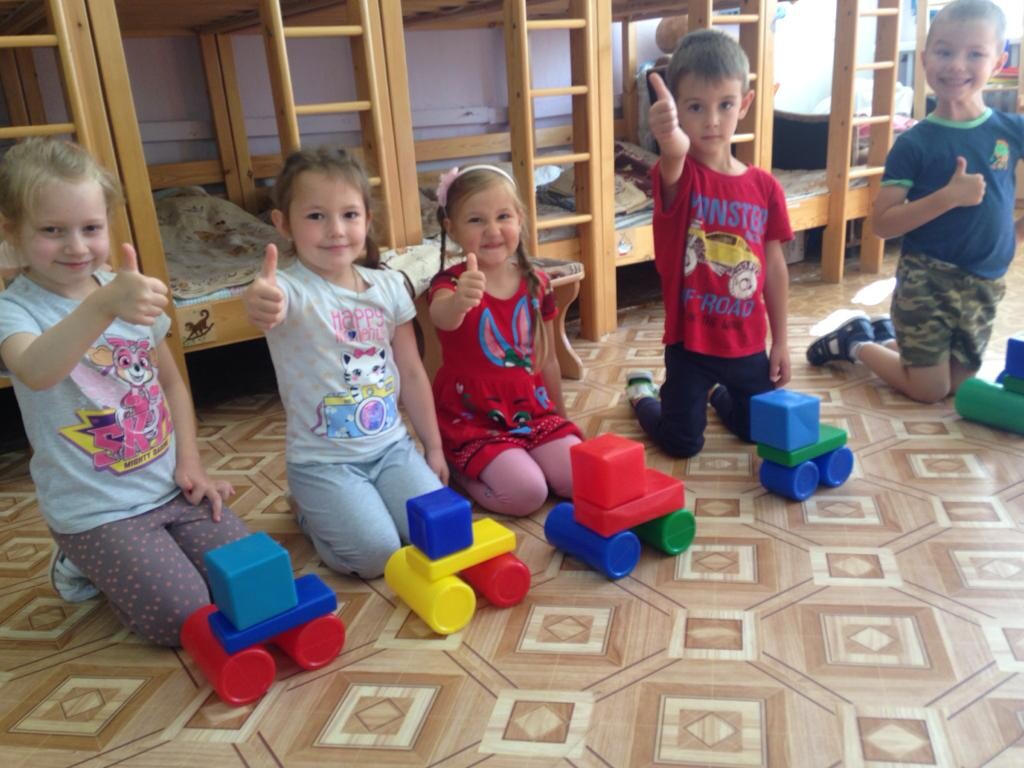 Ребята, вы закончили постройки,  а теперь подведем итоги. Молодцы, вы закончили работу. Вы старались. Машины получились необычные и очень интересные. 